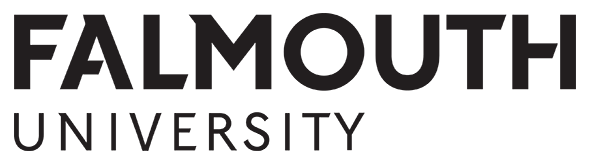 APPLICATION FORM Please refer to the accompanying information sheet when completing this application form.Personal detailsFull name: 			Contact address:		Home country: 			Postcode / Zip Code:  		Email address: 			1st choice course at Falmouth:	Please note that only applicants for taught courses at Falmouth University can apply.  Applicants to Flexible Falmouth, ACM, Bodmin College, DIME or FRA should contact their respective provider.Supporting statementsBriefly state some of the positive contributions you will bring to the course and wider institution (200 words):Scholarships are designed to help students who can demonstrate exceptional either academic merit or outstanding achievement in a particular field.  We will also consider specific needs which the award might be able to support.  Please demonstrate such points in no more than 300 words below: Applicant declarationIn applying for this award, I understand that the information I have provided is correct and that provision of misleading information will automatically disqualify me from the selection process.If successful, the Scholarship will be applied to tuition fees once the remaining balance has been paid.I consent for the receipt of any award granted to me may be reported on and used for publicity and promotional purposes by Falmouth University.Full name: 			Signed:				Date:	 			Please return your completed application, by way of attachment to the Student Funding Team at:studentfunding@falmouth.ac.uk, by: 4pm, Friday 2 June 2017.  Only those with a live application to a qualifying course will be considered.  Late applications will not be considered.